Publicado en Madrid el 12/09/2017 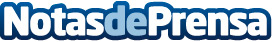 Viveros Ángel, un espacio verde al alcance de todosLa vida en la cuidad muchas veces es estresante y frenética, y es por esto que las personas necesitan desconectar en espacios verdes como la sierra, los parques... o una alternativa que está ganando adeptos: Los viverosDatos de contacto:Viveros Ángel916700043Nota de prensa publicada en: https://www.notasdeprensa.es/viveros-angel-un-espacio-verde-al-alcance-de Categorias: Interiorismo Madrid Entretenimiento Industria Alimentaria Jardín/Terraza http://www.notasdeprensa.es